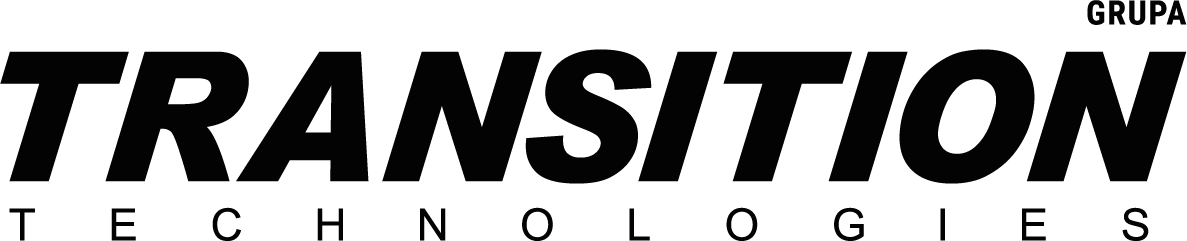 TransitonTechnologies Grouptransitiontechnologies.prowly.com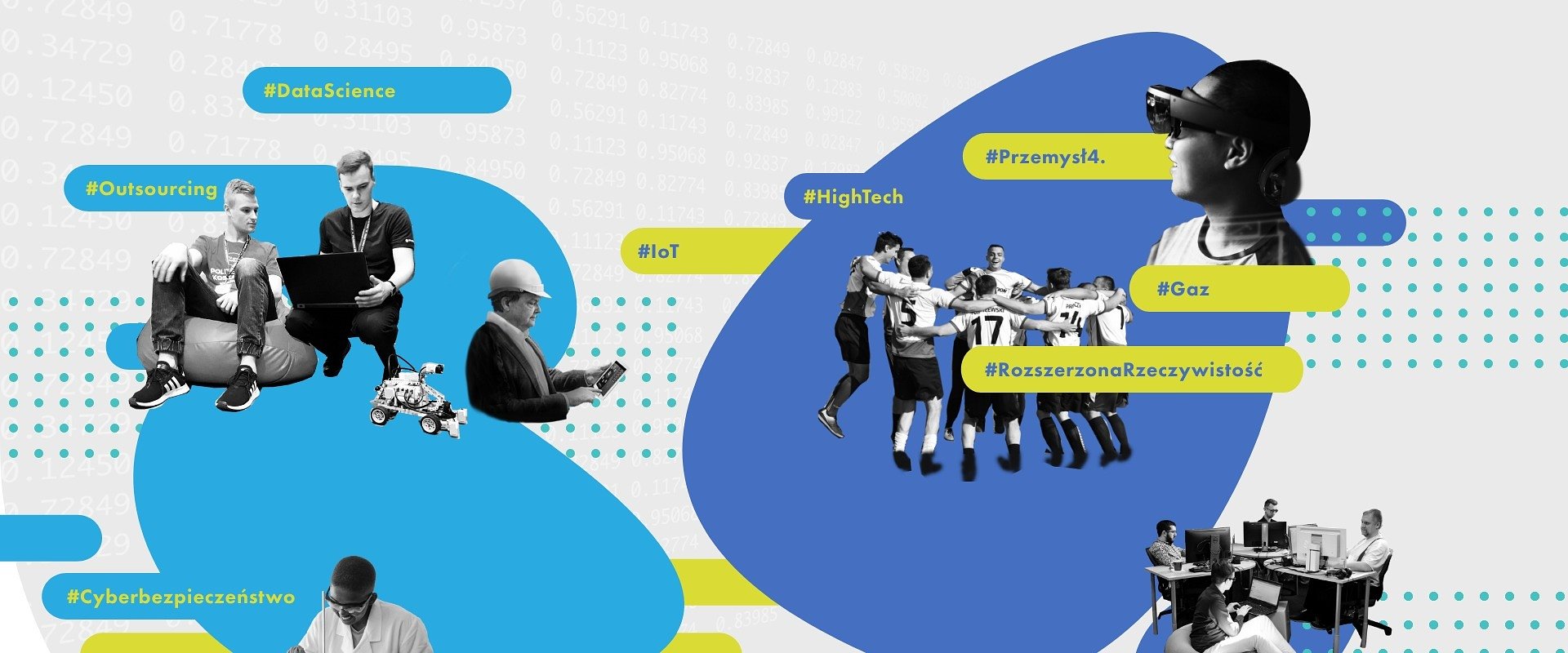 Transition Technologies GroupTransition Technologies SA Capital Group is a family of companies with Polish capital and origin, operating globally since 1991. It provides advanced solutions for the energy, gas, industry 4.0, and bioinformatics markets, and offers comprehensive outsourcing of IT services and software production for many global corporations.The group consists of 10 companies specialized in different areas: Transition Technologies, Transition Technologies PSC, Transition Technologies Ukraine LLC, Transition Technologies-Control Solutions, Transition Technologies Managed Services, Transition Technologies Advanced Solutions, Transition Technologies Software, Transition Technologies US Inc., Promison, Transition Technologies Science. The company has 23 offices on 3 continents, employing over 1,800 people.Transition Technologies’ team is composed of the best experts and specialists who work every day to deliver innovative solutions using state-of-the-art technologies such as the Internet of Things, Virtual and Augmented Reality, and cybersecurity. Most of the services provided by TT Group are based on the cloud computing model.